Context for learning - QuestionActivity                                                            Day oneLearning Focus: 
DoublingUsing Dobby and the Doubling machine.

If Dobby puts three apples in the doubling machine, how many apples will he have?Set 1:Pupils to double up to 20.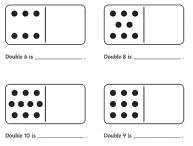 Day oneLearning Focus: 
DoublingUsing Dobby and the Doubling machine.

If Dobby puts three apples in the doubling machine, how many apples will he have?Set 2:Pupils to double up to 15. Day oneLearning Focus: 
DoublingUsing Dobby and the Doubling machine.

If Dobby puts three apples in the doubling machine, how many apples will he have?Set 3:Pupils to double up to 10.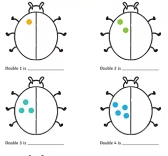 Day twoLearning Focus: 
Recording doubling number sentences using additionShow pupils examples of doubling:
How could we write this as a number sentence?
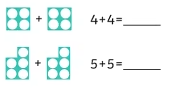 Set 1:Pupils to record addition number sentences for doubles up to 20.Day twoLearning Focus: 
Recording doubling number sentences using additionShow pupils examples of doubling:
How could we write this as a number sentence?
Set 2:Pupils to record addition number sentences for doubles up to 15.Day twoLearning Focus: 
Recording doubling number sentences using additionShow pupils examples of doubling:
How could we write this as a number sentence?
Set 3:Pupils to record addition number sentences for doubles up to 10.Day threeLearning Focus:  
Halving numbersTwo friends buy 10 apples. How many do they get each?Set 1:Pupils to halve numbers up to 15.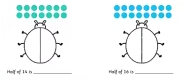 Day threeLearning Focus:  
Halving numbersTwo friends buy 10 apples. How many do they get each?Set 2:Pupils to halve numbers up to 15.Day threeLearning Focus:  
Halving numbersTwo friends buy 10 apples. How many do they get each?Set 3:Pupils to halve numbers up to 10.Day fourLearning Focus: 
Understand that halving is the inverse of doublingIf double 5 is 10, and half of 10 is 5? 

What does that mean?Set 1:Pupils to complete doubling and halving questions to 20.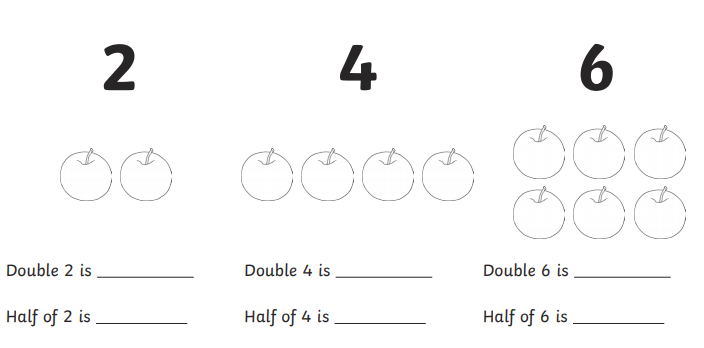 Day fourLearning Focus: 
Understand that halving is the inverse of doublingIf double 5 is 10, and half of 10 is 5? 

What does that mean?Set 2:Pupils to complete doubling and halving questions to 15.Day fourLearning Focus: 
Understand that halving is the inverse of doublingIf double 5 is 10, and half of 10 is 5? 

What does that mean?Set 3:Pupils to complete doubling and halving questions to 10.